. . . . . . . . . . . . . . . . . . . .   MÜHENDİSLİĞİ BÖLÜMÜ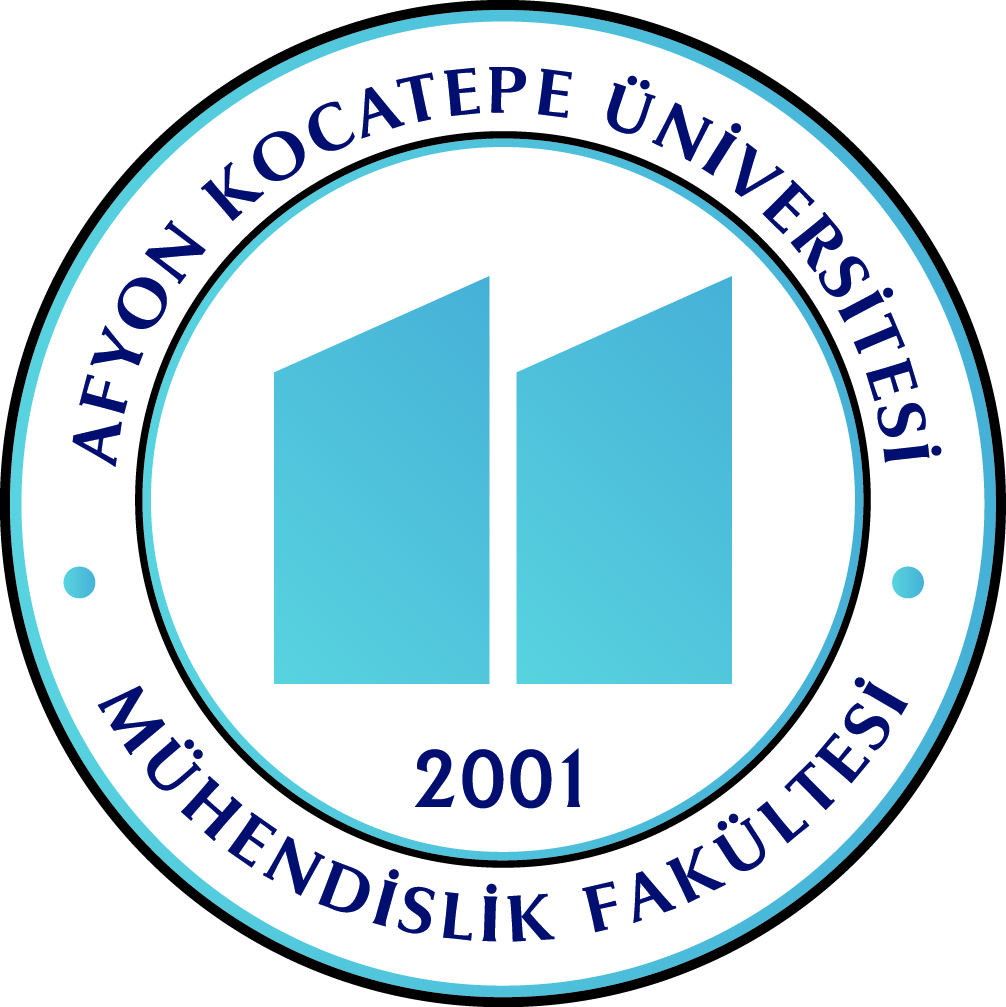 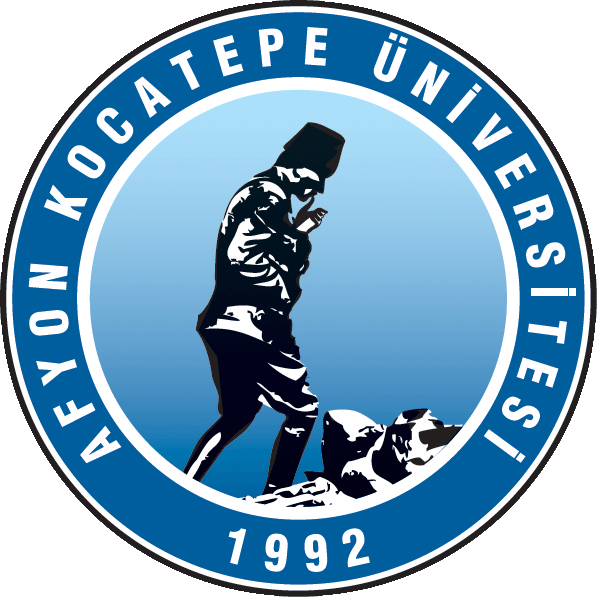 20 . . . . – 20 . . . .   GÜZ / BAHAR YARIYILI                                FİNAL SINAV ÜCRETİ İÇİN ÖĞRETİM ELEMANLARI VE ÖĞRENCİ SAYILARI1. Sınıf, Normal Öğretim ve İkinci Öğretim2. Sınıf, Normal Öğretim ve İkinci Öğretim3. Sınıf, Normal Öğretim ve İkinci Öğretim4. Sınıf, Normal Öğretim ve İkinci ÖğretimNot: Tablo bölümler tarafından doldurulacaktırDersin AdıÖğretim ElemanınınAdı SoyadıSınav TarihiÖğrenciSayısıDersin AdıÖğretim ElemanınınAdı SoyadıSınav TarihiÖğrenciSayısıDersin AdıÖğretim ElemanınınAdı SoyadıSınav TarihiÖğrenciSayısıDersin AdıÖğretim ElemanınınAdı SoyadıSınav TarihiÖğrenciSayısı